Publicado en Madrid el 14/06/2019 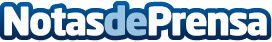 Ricoh, líder del mercado de dispositivos multifuncionales de oficina con un 27,9% de cuotaRicoh se afianza como líder del mercado de dispositivos multifuncionales de oficina (MFP Office Printing) láser e inkjet A3 y A4 en el último trimestre de su año fiscal 2018 (FY18), de enero a marzo de 2019. En concreto, Ricoh ha conseguido una cuota de mercado del 27,9%, superando en 3 puntos porcentuales el resultado del cuarto trimestre del año fiscal 2017 (FY17)Datos de contacto:Comunicación RicohNota de prensa publicada en: https://www.notasdeprensa.es/ricoh-lider-del-mercado-de-dispositivos Categorias: Nacional Imágen y sonido Hardware E-Commerce Oficinas http://www.notasdeprensa.es